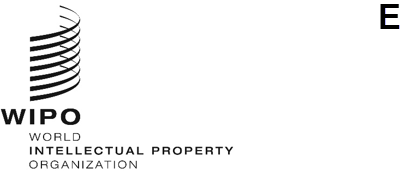 Geneva Act of the Lisbon Agreement on Appellations of Origin and Geographical IndicationsACCESSION BY THE LAO PEOPLE’S DEMOCRATIC REPUBLICOn November 20, 2020, the Government of the Lao People's Democratic Republic deposited with the Director General of the World Intellectual Property Organization (WIPO) its instrument of accession to the Geneva Act of the Lisbon Agreement on Appellations of Origin and Geographical Indications (the “Geneva Act of the Lisbon Agreement”), adopted in Geneva on May 20, 2015. Pursuant to Rule 4(1) of the Common Regulations under the Lisbon Agreement for the Protection of Appellations of Origin and their International Registration and the Geneva Act of the Lisbon Agreement on Appellations of Origin and Geographical Indications (the “Common Regulations”), the Government of the Lao People's Democratic Republic has notified the following name and address of its Competent Authority for the purposes of the procedures under the Geneva Act of the Lisbon Agreement: Department of Intellectual Property (DIP)Ministry of Science and TechnologyNahaidyao RoadChanthabouly DistrictP.O.Box 2279Vientiane CapitalLao PDRTelephone: (856) 21 213 470 ext 154E-mail:  dip.laopdr@gmail.comWebsite:  https://dip.gov.laPursuant to Rule 4(3) of the Common Regulations, the Competent Authority referred to in paragraph 2 above will make available information on the applicable procedures in its territory to challenge and enforce rights in appellations of origin and geographical indications.  This information will be published at https://www.wipo.int/lisbon/en/applicable_procedures.html. The Geneva Act of the Lisbon Agreement will enter into force, with respect to the Lao People's Democratic Republic, on February 20, 2021.January 12, 2021Information Notice No. 1/2021